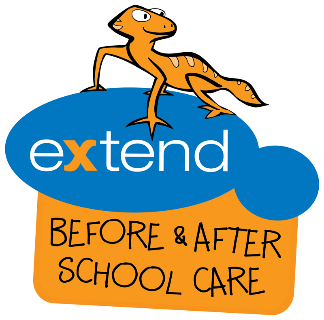 Extend is the place for your children to thrive, learn and play, so what are you waiting for? Book and enrol at www.extend.com.au
Extend is the place for your children to thrive, learn and play, so what are you waiting for? Book and enrol at www.extend.com.au
Extend is the place for your children to thrive, learn and play, so what are you waiting for? Book and enrol at www.extend.com.au
Extend is the place for your children to thrive, learn and play, so what are you waiting for? Book and enrol at www.extend.com.au
Extend is the place for your children to thrive, learn and play, so what are you waiting for? Book and enrol at www.extend.com.au
Extend is the place for your children to thrive, learn and play, so what are you waiting for? Book and enrol at www.extend.com.au
Extend is the place for your children to thrive, learn and play, so what are you waiting for? Book and enrol at www.extend.com.au
Hours of Operation
After School Care: 3:00pm - 6:00pm
Holiday Care: 7:00am - 6:00pmNote: Before School Care (Only On Thursdays) : 7.00am - 8.15amHours of Operation
After School Care: 3:00pm - 6:00pm
Holiday Care: 7:00am - 6:00pmNote: Before School Care (Only On Thursdays) : 7.00am - 8.15amHours of Operation
After School Care: 3:00pm - 6:00pm
Holiday Care: 7:00am - 6:00pmNote: Before School Care (Only On Thursdays) : 7.00am - 8.15amHours of Operation
After School Care: 3:00pm - 6:00pm
Holiday Care: 7:00am - 6:00pmNote: Before School Care (Only On Thursdays) : 7.00am - 8.15amContact Details

0474 911 443
spadelaide@extend.com.auContact Details

0474 911 443
spadelaide@extend.com.auContact Details

0474 911 443
spadelaide@extend.com.auMondayTuesdayTuesdayTuesdayWednesdayThursdayThursdayThursdayFridayMasterChef Kitchen DeliDodge Those BallsDodge Those BallsDodge Those BallsArt  & Craft Coloring & DecorationTrivia and Fun FactsTrivia and Fun FactsTrivia and Fun FactsDribble, Shoot and WinMondayTuesdayTuesdayTuesdayWednesdayThursdayThursdayThursdayFridayCrazy Science DayWater Colour MagicWater Colour MagicWater Colour MagicUpbuild and RecycleMidi & Mini Hama Beads Design InspirationMidi & Mini Hama Beads Design InspirationMidi & Mini Hama Beads Design InspirationPass,Shoot & Score DISCOVERDISCOVERDISCOVERLEARNLEARNLEARNLEARNPLAYPLAY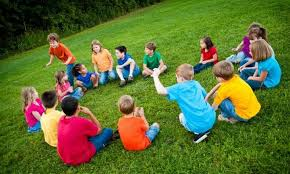 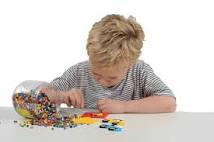 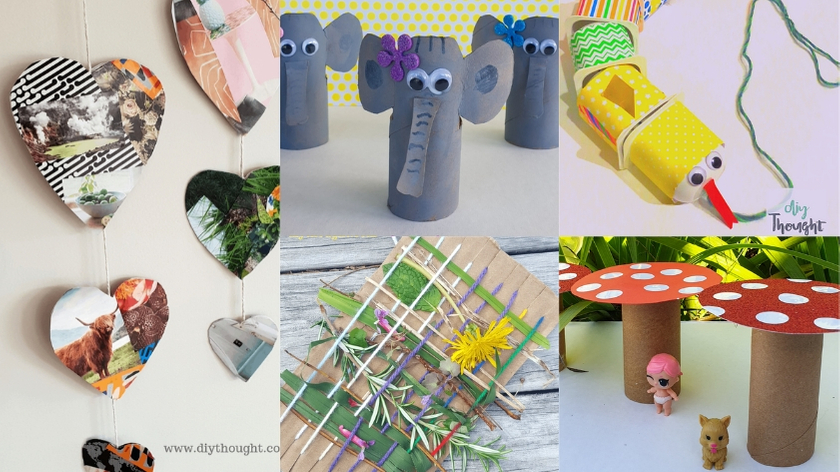 Duck, Duck, Goose teaches children to plan ahead and gives them immediate feedback on the quality of their decisionsDuck, Duck, Goose teaches children to plan ahead and gives them immediate feedback on the quality of their decisionsDuck, Duck, Goose teaches children to plan ahead and gives them immediate feedback on the quality of their decisionsHama Beads will help them learn to count, match colours and recognise geometric shapes.Hama Beads will help them learn to count, match colours and recognise geometric shapes.Hama Beads will help them learn to count, match colours and recognise geometric shapes. Recycle.: A hands-on activity that shows how different kinds of materials decompose will help bring the concept to life. Recycle.: A hands-on activity that shows how different kinds of materials decompose will help bring the concept to life.STAR OF THE WEEK!Lucas
For being so helpful in tidying up for his OSHC Area. Keep up the great work!STAR OF THE WEEK!Lucas
For being so helpful in tidying up for his OSHC Area. Keep up the great work!STAR OF THE WEEK!Lucas
For being so helpful in tidying up for his OSHC Area. Keep up the great work!
Thank you to all the wonderful children who came to the service with big smiles and full of energy. Join us at the service for some awesome and messy science experiments and delicious healthy   treats.
Namita Mehta
Service Coordinator 
Thank you to all the wonderful children who came to the service with big smiles and full of energy. Join us at the service for some awesome and messy science experiments and delicious healthy   treats.
Namita Mehta
Service Coordinator 
Thank you to all the wonderful children who came to the service with big smiles and full of energy. Join us at the service for some awesome and messy science experiments and delicious healthy   treats.
Namita Mehta
Service Coordinator 
Thank you to all the wonderful children who came to the service with big smiles and full of energy. Join us at the service for some awesome and messy science experiments and delicious healthy   treats.
Namita Mehta
Service Coordinator 
Thank you to all the wonderful children who came to the service with big smiles and full of energy. Join us at the service for some awesome and messy science experiments and delicious healthy   treats.
Namita Mehta
Service Coordinator 
Thank you to all the wonderful children who came to the service with big smiles and full of energy. Join us at the service for some awesome and messy science experiments and delicious healthy   treats.
Namita Mehta
Service Coordinator STAR OF THE WEEK!Lucas
For being so helpful in tidying up for his OSHC Area. Keep up the great work!STAR OF THE WEEK!Lucas
For being so helpful in tidying up for his OSHC Area. Keep up the great work!STAR OF THE WEEK!Lucas
For being so helpful in tidying up for his OSHC Area. Keep up the great work!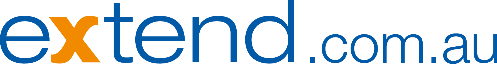 